CONSEIL SYNDICALLA PROUE I8-9 bd François Blancho44200 NANTES 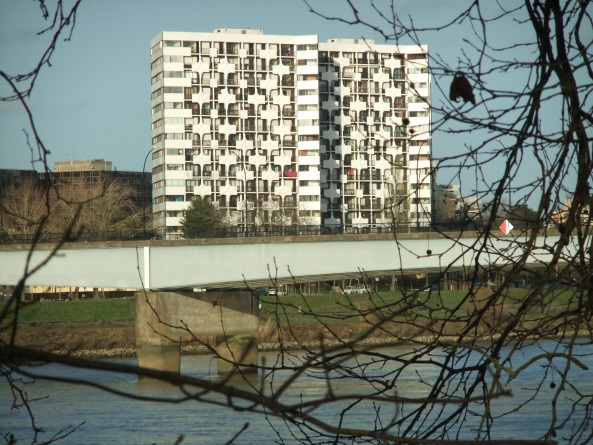 Compte-rendu n°1Réunion du 07 janvier 2019Le conseil syndical s’est réuni le 07 janvier 2019 à 14h30 à La PROUE 1.

Etaient présents : 
Madame Marugan.
Messieurs  Huet, Lemarchand, Moreau, Perrault, Piard.
Bureau de séance :Président : M. Moreau Secrétaire de séance : M. Piard

Approbation du dernier PV :
Le PV n° 8 du 04 décembre 2018 est approuvé à l’unanimité.


Résultat de la distribution des convocations :
Proue 1 :    1 retour pour cause de décès.
Proue 2 :     seulement 30 convocations distribuées 

Préparation de l’assemblée générale vendredi 25 janvier 2019 :
La réunion de ce jour était principalement destinée à la préparation de la soirée d’information de l’AG, soirée qui aura lieu le vendredi 18 janvier 2019 à partir de 17h30 dans le SAS entre le 8 et le 9.


La soirée d’information portera sur :

Le budget de la copropriété : Dépenses, répartitions, statistiques.
Le Syndic : Consultation et choix.
Travaux :  Portes 8 et 9, réfection du caniveau de l’entrée du garage haut et 
                 le drain du garage bas. 
                 Les travaux réalisés en 2018.
Ascenseurs : Choix du contrôle continu d’exploitation des ascenseurs.
Employé :  Infos sur la procédure.
                  Infos sur le remplacement provisoire par un prestataire de service.
                  Choix possible de remplacement.
                 
Audit :  En attente du dossier Axens.
Chauffage urbain : Infos de la commission.
Activités du conseil :

Passées :
11/12 :   Vérification des comptes chez Nexity.13/ 12 :  Préparation de l’AG 2019 chez Nexity.20 et 21/12 : distribution des convocations pour l’AG.   A venir :
 18/01 : soirée d’information pour l’AG. 25/01 : Assemblée Générale 2019.

Travaux d’entretien de la copropriété :
Porte d’entrée : La réparation devrait intervenir le jeudi 10 janvier.Réunion d’information sur l’AG 2019Vendredi 18 janvier 2019 à 17h30SAS entre 8 et 9.        
Prochaine réunion :  A décider selon disponibilité.                                                                    Pour le conseil syndical
                                                                     le 07/01/2019

Le secrétaire de séance                                                      Le président de séance
M PIARD                                                                              M MOREAU
Copie :
- Affichage 8 et 9
- Syndic
- Registre des réunions
- Membre du conseil.